WEST SUSSEX COUNTY COUNCIL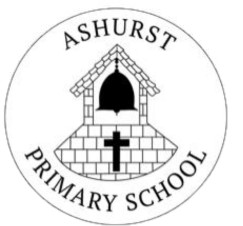 ASHURST CE AIDED PRIMARY SCHOOLSCHOOL LANE, ASHURST, WEST SUSSEX, BN44 3AYHeadteacher: Mrs S Smith    BA (Hons) RE & English PGCEwww.ashurstcofe-pri.w-sussex.sch.ukEmail: office@ashurstcofe-pri.w-sussex.sch.uk       Telephone: 01403 71042620th July 2023Dear Parents and Carers,  As I write the end of term is nearly upon us. We have been blessed with some wonderful weather this term, but we have also had more than our fair share of rain, thunder and high winds! This, as you are all aware, meant that we had to re-schedule Sports Day and FAPS had to relocate their fun, food and games to the Village Hall. We do apologise for the inconvenience that this caused, but from the positive comments we have received, we know that you understand that we can not control the weather! Christ’s Hospital Leavers AssemblyWe attended a lovely service at Lancing College with our 12 Y6 children and their families on Thursday 6th July. The singing was beautiful and our candle, cross and banner bearers made us all very proud. We enjoyed a delicious lunch at ‘Stooks’ where both staff and members of the public complimented us on our children’s good behaviour and their politeness. Whilst we were there, the children each chose a succulent which they have planted in the little wall opposite School House; succulents to celebrate our successful Y6’s!Google On-line SurveyThank you to all who have completed our Google on-line survey detailing how you prefer to receive school communications. Going forward into the next academic year, we will review your preferences.  We would like to take the opportunity to remind you that you can download the ‘eSchools Lite App’. This provides quick access to calendar dates and our latest news.  SAVE THE DATE!In the Autumn term Ashurst CE Aided Primary School will celebrate its Sesquicentennial (150th) Anniversary. We are planning a number of different activities throughout the autumn term, but would ask you to mark Friday 3rd October (day and evening) and Saturday 4th October (day time) in your diaries. There will be more details to follow in the Autumn term.School Websitehttp://www.ashurstcofe-pri.w-sussex.sch.ukThe school website is updated regularly and is where the most up-to-date information can be found including: Newsletters, OFSTED and SIAMS reports, PE/Sports Funding statements, Pupil Premium and Local Offer statements and School Policies. You can also find our Twitter feed with lots of photographs there too!SafeguardingAs always, should you have any concerns regarding your child/children, please contact the school as soon as possible, in order that matters may be quickly and effectively resolved. Should you have any Safeguarding concerns please contact the DSL team Mrs Smith, Mrs Clarke, Mrs Hedley or Mrs Sansbury direct or via DSL@ashurstcofe-pri.w-sussex.sch.uk.Thank you all once again for your support and we hope you enjoy a well-earned summer break. We look forward to seeing you again in September; we will be welcoming  new children across the school when we return for the new academic year on Monday 4th September. (The first day of the academic year, Friday 1st September, is an INSET day).Kindest regards,   Mrs S Smith  Headteacher